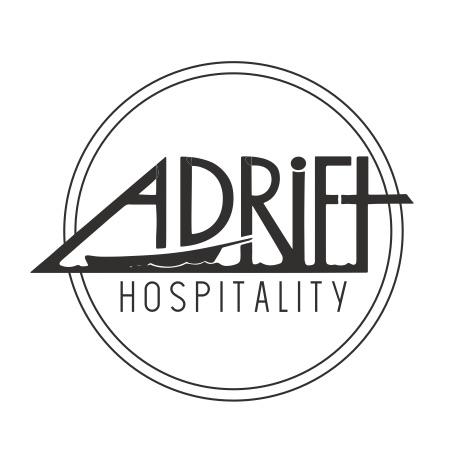 Title: Administrative AssistantDepartment: AdministrativeReporting Relationship: CEO + COO > Administrative AssistantSupervisory Relationship: NoneElevator Pitch: This person will be responsible for maintaining systems and procedures to keep the administrative team organized and functioning. This role works alongside the executive and admin teams at all of Adrift Hospitality’s Washington and Oregon properties.Duties & Responsibilities  Data entryProcess mail + billsShipping Ecomm and lost and foundCommunicate occupancy with local DMO’sProcess donation requestsReconciliation Reports for various departmentsHelp manage internal communicationsCollateral printingImplementing hiring and termination checklists at the direction of HR managerManager back end issues in POS, PMS and SNTSchedule team meetings as assignedPurchasing and orderingFilingCompleting hiring and termination checklistOther operational support as neededOther finance and HR duties as assigned Qualifications: Strong written and verbal communication skillsMust not get flustered in fast paced environmentMAST and food handlers cards for WA and ORMust be very detail oriented and able to manage multiple schedulesAbility to work with diverse personalities effectivelySome knowledge of bookkeeping and HR experience is a plusProficient with Google or Microsoft systemsAverage time spent in operations 10-20 hoursAverage time spent on admin duties20- 30 hoursFLSA (overtime eligibility)Non-ExemptPhysically DemandingNo (90% of role)Customer FacingYes (20% of role)Weekend and evening shiftsAs needed